                  Является официальным периодическим печатным изданием                                              Истоминского сельского поселения                                          Аксайского района Ростовской области№ 1 от «21» января 2022 годаУчредитель: Администрация Истоминского сельского поселенияГлавный редактор: Глава Администрации Истоминского сельского поселения Кудовба Д.А.Ответственный за выпуск: Аракелян И.С.Издатель: Администрация Истоминского сельского поселенияДата и время подписания в печать: 21.01.2022. 11.00чТираж: 40 экземпляров, распространяется бесплатноАдрес редакции: п. Дорожный, ул. Центральная, 25а, Аксайского района, Ростовской областиТелефон: 8 (86350) 48-0-67Факс: 8 (86350)28-3-31Электронная почта: e-mail: sp02025@donpac.ruСодержание:Постановление Администрации Аксайского района от 13.01.2022 года № 11«Об установлении публичного сервитута».Постановление Администрации Истоминского сельского поселения от 10.01.2022 года № 4 «Об ограничении размера платы граждан за тепловую энергию, поставляемую АО «Донэнерго», филиал «Тепловые сети», Аксайский район тепловых сетей, на 2022 год»Постановление Администрации Истоминского сельского поселения от 10.01.2022 года № 5 «О проведении капитального ремонта в 2022 году общего имущества в многоквартирных домах на территории Истоминского сельского поселения в соответствии с Региональной программойПостановление Администрации Истоминского сельского поселения от 10.01.2022 года № 7 «Об утверждении Порядка формирования, ведения и обязательного опубликования перечня муниципального имущества Истоминского сельского поселенияПостановление Администрации Истоминского сельского поселения от 10.01.2022 года № 9 «Об утверждении Положения о ведении реестра бесхозяйного имущества»АДМИНИСТРАЦИЯ АКСАЙСКОГО РАЙОНА
ПОСТАНОВЛЕНИЕ13. 01. 2022	№ 11г. АксайОб установлении публичного сервитутаРассмотрев ходатайство публичного акционерного общества «Газпром газораспределение Ростов-на-Дону»	от	30.08.2021	№	28-09/4206,в соответствии со статьёй 23, главой V.7 Земельного кодекса Российской Федерации, постановлением Правительства Российской Федерации от 20.11.2000 № 878 «Об утверждении правил охраны газораспределительных сетей», Федеральным законом от 25.10.2001 № 137-ФЗ «О введении в действие Земельного кодекса Российской Федерации», руководствуясь Решением Собрания депутатов Аксайского района от 28.12.2016 № 179 «Об определении порядка взаимодействия органов	и	структурных подразделенийАдминистрации Аксайского района при предоставлении земельных участков»,ПОСТАНОВЛЯЮ:Установить публичный сервитут в соответствии с подпунктом 1 статьи 39.37 Земельного кодекса Российской Федерации в целях эксплуатации линейного объекта «Газопровод высокого давления в х. В.-Подпольный, Аксайского района, Ростовской области», в отношении части земельного участка с кадастровым номером 61:02:0600017:3589, расположенного по адресу: Ростовская область, р-н Аксайский, Истоминское сельское поселение.Установить срок действия публичного сервитута - сорок девять лет в соответствии с подпунктом 1 статьи 39.45 Земельного кодекса Российской Федерации.2.1. Установить срок, в течение которого использование земельных участков (их частей) и (или) расположенных на них объектов недвижимости в соответствии с их разрешенным использованием будет невозможно или существенно затруднено - сорок девять лет.Утвердить границы публичного сервитута согласно приложению к настоящему постановлению.Плата за публичный сервитут не устанавливается в соответствии с пунктом 4 статьи 3.6 Федерального закона от 25.10.2001 № 137-ФЗ.Службе главного архитектора Аксайского района в установленном Земельным кодексом Российской Федерации порядке в течение пяти рабочих дней со дня принятия данного постановления обеспечить:размещение настоящего постановления на официальном сайте Администрации Аксайского района в информационно-телекоммуникационной сети «Интернет»;публикацию настоящего постановления в информационном бюллетене Администрации Аксайского района «Аксайский район официальный», а также в порядке, установленном для официального опубликования муниципальных правовых актов уставом муниципального образования «Истоминское сельское поселение»;направление копии настоящего постановления об установлении публичного сервитута в орган регистрации прав;направление в адрес публичного акционерного общества «Газпром газораспределение Ростов-на-Дону» копии настоящего постановления об установлении публичного сервитута.Публичному акционерному обществу «Газпром газораспределение Ростов-на-Дону» в установленном Земельным кодексом Российской Федерации порядке привести земельный участок в состояние, пригодное для его использования в соответствии с разрешенным использованием, в срок не позднее чем три месяца после завершения на земельном участке деятельности, для обеспечения которой был установлен публичный сервитут.Публичный сервитут считается установленным со дня внесения сведения о нем в Единый государственный реестр недвижимости.Настоящее постановление опубликовать в информационном бюллетене Администрации Аксайского района «Аксайский район официальный» и разместить на официальном сайте Администрации Аксайского района в информационно-телекоммуникационной сети «Интернет».Контроль за исполнением постановления возложить на заместителя главы Администрации Аксайского района по вопросам строительства, архитектуры и территориального развития Горохова М.А.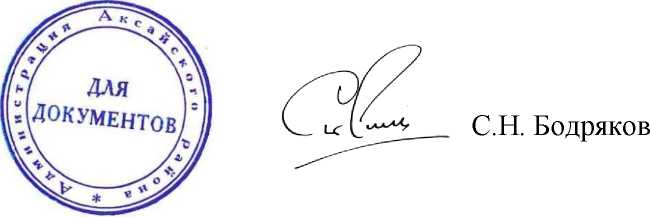 Глава АдминистрацииАксайского районаПостановление вносит служба главного архитектора Аксайского районаАДМИНИСТРАЦИЯИСТОМИНСКОГО СЕЛЬСКОГО ПОСЕЛЕНИЯАКСАЙСКОГО РАЙОНА РОСТОВСКОЙ ОБЛАСТИПОСТАНОВЛЕНИЕ10.01.2022 г        		    х. Островского                                            № 4     В соответствии с постановлением Правительства Ростовской области 
от 22.03.2013 № 165 «Об ограничении в Ростовской области роста размера платы граждан за коммунальные услуги», распоряжением Губернатора Ростовской области от 15.12.2021 № 324 «Об утверждении предельных (максимальных) индексов изменения размера вносимой гражданами платы за коммунальные услуги в муниципальных образованиях Ростовской области на 2022 год», на основании постановления Региональной службы по тарифам Ростовской области от 20.12.2021 № 71/110 «О корректировке долгосрочных тарифов на тепловую энергию, поставляемую АО «Донэнерго» (ИНН 6163089292), филиал «Тепловые сети», потребителям, другим теплоснабжающим организациям Ростовской области на 2022 год», в целях ограничения роста платы граждан за тепловую энергию по Истоминскому сельскому поселению Аксайского района,ПОСТАНОВЛЯЮ:1. Установить уровень платежей и размер платы граждан на период с 01.01.2022  по 31.12.2022 за тепловую энергию, поставляемую АО «Донэнерго», филиал «Тепловые сети», Аксайский район тепловых сетей, согласно приложению.2. Возмещение АО «Донэнерго», филиал «Тепловые сети», Аксайский район тепловых сетей части платы граждан за тепловую энергию в объеме свыше установленных индексов максимального роста размера платы граждан за коммунальные услуги осуществляется посредством предоставления субсидий за счет средств областного бюджета и бюджета Истоминского сельского поселения в пределах бюджетных ассигнований, выделенных на эти цели на текущий финансовый год.3. Настоящее постановление вступает в силу после его официального опубликования в информационном бюллетене Администрации Истоминского сельского поселения «Вестник», применяется к правоотношениям, возникшим с 01.01.2022, и действует по 31.12.2022.4. Постановление подлежит официальному опубликованию в информационном бюллетене Администрации Истоминского сельского поселения «Вестник», размещению на официальном сайте Администрации Истоминского сельского поселения в информационно-телекоммуникационной сети «Интернет».5. Контроль за исполнением постановления возложить на начальника отдела по имущественным и земельным отношениям, ЖКХ, благоустройству, архитектуре и предпринимательству Администрации Истоминского сельского поселения Косолапов А.А.Глава Администрации Истоминского сельского поселения				        Д.А. КудовбаПостановление вносит отдел по имущественными земельным отношениям, ЖКХ, благоустройству                                                                                                                                                             Уровень платежей и размер платы гражданза тепловую энергию, поставляемую АО «Донэнерго»,филиал «Тепловые сети», Аксайский район тепловых сетейна 2022 годГлава Администрации Истоминского сельского поселения				                                                                              Д.А. КудовбаВ соответствии с частями 5, 6 статьи 189 Жилищного кодекса Российской Федерации, Постановлением Правительства Ростовской области от 26.12.2013г. № 803 «Об утверждении Региональной программы по проведению капитального ремонта общего имущества в многоквартирных домах на территории Ростовской области на 2014-2049 годы»,ПОСТАНОВЛЯЮ:	1.Провести капитальный ремонт общедомового имущества в многоквартирных домах, на территории Истоминского сельского поселения в соответствии с Региональной программой по проведению капитального ремонта общего имущества в многоквартирных домах на территории Ростовской области на 2014-2049 годы и предложениями регионального оператора согласно приложению.2. Направить настоящее постановление региональному оператору – НКО «Фонд капитального ремонта» Ростовской области.3. Начальнику отдела имущественных и земельных отношений, ЖКХ, благоустройству, архитектуре и предпринимательству Администрации Истоминского сельского поселения провести приемку работ по капитальному ремонту.4. Настоящее постановление вступает в силу со дня его официального опубликования.5. Контроль за исполнением настоящего постановления возложить на заместителя Главы Администрации Истоминского сельского поселения Аракелян Ирину Сергеевну.Глава Администрации                                                                                                                 Истоминского сельского поселения                                                       Д.А. КудовбаПостановление вносит отдел по имущественными земельным отношениям, ЖКХ, благоустройству,                                                      архитектуре и предпринимательству                                                                                        Приложение к Постановлению АдминистрацииИстоминского сельского поселения                                                                                                              от 10.01.2022 № 5ПЕРЕЧЕНЬРешение о проведении капитального ремонта общего имущества в многоквартирном доме, формирующем фонд капитального ремонта на счете регионального оператора в 2022 году* Предварительный объем и стоимость работ подлежат корректировке в соответствии с технической (проектно-сметной) документацией, разработанной на выполнение работ по капитальному ремонту общего имущества.Глава АдминистрацииИстоминского сельского поселения                                                       Д.А. Кудовба   Утвердить прилагаемый Порядок формирования, ведения и обязательного опубликования перечня муниципального имущества Истоминского сельского поселения в целях предоставления его во владение и в пользование на долгосрочной основе субъектам малого и среднего предпринимательства, самозанятым гражданам и организациям, образующим инфраструктуру поддержки субъектов малого и среднего предпринимательства (далее - Перечень). Постановление Администрации Истоминского сельского поселения от 10.04.2019 № 85 «Об утверждении Порядка формирования, ведения и обязательного опубликования перечня муниципального имущества Истоминского сельского поселения» считать утратившим силу. 3. Настоящее постановление подлежит размещению на официальном сайте поселения и опубликованию в периодическом печатном издании Истоминского сельского поселения «Вестник».4. Контроль за исполнением настоящего постановления возложить на заместителя Главы Администрации Истоминского сельского поселения И.С. Аракелян. Постановление вносит	отдел по имущественным и земельным отношениям, ЖКХ, благоустройству,                                                                архитектуре и предпринимательству                                                                                                      Приложение 1к постановлению АдминистрацииИстоминского сельского поселенияот 17.01.2022 № 7ПОРЯДОКформирования, ведения и обязательного опубликования перечня муниципального имущества Истоминского сельского поселенияI. Основные положения1.1. Настоящий Порядок (далее - Порядок) разработан в соответствии с федеральными законами от 06.10.2003 № 131-ФЗ «Об общих принципах организации местного самоуправления в Российской Федерации», от 24.07.2007 № 209-ФЗ «О развитии малого и среднего предпринимательства в Российской Федерации» и определяет процедуру формирования, ведения, обязательного опубликования перечня муниципального имущества, составляющего казну Истоминского сельского поселения, свободного от прав третьих лиц (за исключением имущественных прав субъектов малого и среднего предпринимательства, самозанятых граждан) (далее - имущество), которое может быть использовано только в целях предоставления его во владение и (или) пользование на долгосрочной основе субъектам малого и среднего предпринимательства, самозанятым гражданам и организациям, образующим инфраструктуру поддержки субъектов малого и среднего предпринимательства (далее - Перечень). 1.2. Обязанности по формированию, ведению и опубликованию Перечня возлагаются на администрацию Истоминского сельского поселения (далее – Администрация). 1.3. Перечень, а также все вносимые в него изменения утверждаются постановлением администрации Истоминского сельского поселения. II. Порядок формирования Перечня2.1. Формирование Перечня производится на основании: - обращения субъекта малого и среднего предпринимательства, самозанятых граждан в Администрацию; - по инициативе Администрации. 2.2. В Перечень включаются: - отдельно стоящие нежилые здания; - нежилые помещения цокольных этажей; - встроенные нежилые помещения. Имущество, включенное в Перечень, предназначено для предоставления в аренду субъектам малого и среднего предпринимательства, самозанятым гражданам и организациям, образующим инфраструктуру поддержки субъектов малого и среднего предпринимательства, и не подлежит отчуждению в частную собственность, за исключением возмездного отчуждения такого имущества в собственность субъектов малого и среднего предпринимательства, самозанятым гражданам в соответствии с частью 2.1 статьи 9 Федерального закона от 22.07.2008 № 159-ФЗ «Об особенностях отчуждения недвижимого имущества, находящегося в государственной собственности субъектов Российской Федерации или в муниципальной собственности и арендуемого субъектами малого и среднего предпринимательства, и о внесении изменений в отдельные законодательные акты Российской Федерации». 2.3. Условиями внесения имущества в Перечень являются: 2.3.1. наличие государственной регистрации права собственности муниципального образования «Истоминское сельское поселение» на вносимый в Перечень объект недвижимого имущества; 2.3.2. отсутствие прав третьих лиц (за исключением имущественных прав субъектов малого и среднего предпринимательства) на включаемое в Перечень имущество; 2.3.3. отсутствие признаков принадлежности предлагаемого имущества к имуществу, гражданский оборот которого запрещен или ограничен; 2.3.4. имущество не используется для исполнения полномочий органов местного самоуправления Истоминского сельского поселения; 2.3.5. имущество не включено в прогнозные планы приватизации муниципального имущества Истоминского сельского поселения, утвержденные в порядке, установленном действующим законодательством. 2.4. Имущество может быть исключено из Перечня в случаях: 2.4.1. отсутствия спроса на объект в течение трех месяцев со дня опубликования Перечня для указанной в настоящем Порядке цели; 2.4.2. необходимости использования имущества для исполнения полномочий органов местного самоуправления Истоминского сельского поселения; 2.4.3. использования имущества для других целей на основании решения органов местного самоуправления Истоминского сельского поселения. Решение об исключении имущества из Перечня принимается постановлением администрации Истоминского сельского поселения. 2.5. Передача в аренду имущества, внесенного в Перечень, производится в соответствии со статьей 17.1 Федерального закона от 26.07.2006 № 135-ФЗ «О защите конкуренции».III. Порядок ведения Перечня3.1. Ведение Перечня - включение, исключение и внесение изменений в сведения об имуществе. Ведение Перечня осуществляется в соответствии с разделом 2 Порядка. 4 3.2. Перечень ведется в электронном виде и на бумажном носителе по форме согласно приложению к Порядку. IV. Порядок официального опубликования ПеречняУтвержденный Перечень и изменения, внесенные в Перечень, подлежат обязательному опубликованию в помещении здания Администрации Истоминского сельского поселения и размещения на официальном сайте Администрации Истоминского сельского поселения в течение 30 календарных дней с даты утверждения. Глава Администрации Истоминского сельского поселения	                            	Д.А. КудовбаАДМИНИСТРАЦИЯ ИСТОМИНСКОГО СЕЛЬСКОГО ПОСЕЛЕНИЯ АКСАЙСКОГО РАЙОНА РОСТОВСКОЙ ОБЛАСТИ
ПОСТАНОВЛЕНИЕ17.01.2022                                      х. Островского                                                № 9Об утверждении Положения о ведении реестра бесхозяйного имуществаВ целях организации учета бесхозяйного имущества, расположенного на территории муниципального образования «Истоминское сельское поселение», руководствуясь приказом Министерства экономического развития РФ от 10 декабря 2015 г. N 931 «Об установлении порядка принятия на учет бесхозяйных недвижимых вещей», Федеральным законом от 06.10.2003 N 131-ФЗ "Об общих принципах организации местного самоуправления в Российской Федерации", в соответствии с решением Собрания депутатов Истоминского сельского поселения от 29.11.2021 № 23 «Об организации деятельности Истоминского сельского поселения по выявлению бесхозяйных недвижимых вещей и принятию их в муниципальную собственность», - ПОСТАНОВЛЯЮ:1. Утвердить Положение о ведении Реестра бесхозяйного имущества, расположенного на территории муниципального образования «Истоминское сельское поселение» согласно приложению к настоящему постановлению.2. Настоящее постановление подлежит размещению на официальном сайте Истоминского сельского поселения и опубликованию в периодическом печатном издании Истоминского сельского поселения «Вестник».3. Настоящее постановление вступает в силу с момента его обнародования.4. Контроль за выполнением постановления возложить на заместителя Главы Администрации Истоминского сельского поселения Аракелян И.С.Постановление вносит	отдел по имущественным и земельным отношениям, ЖКХ, благоустройству,                                       архитектуре и предпринимательству                                                                                                       Положение о ведении Реестра бесхозяйного имущества, расположенного на территории муниципального образования «Истоминское сельское поселение»1. Общие положения1.1. Настоящее Положение о Реестре бесхозяйного имущества, расположенного на территории муниципального образования «Истоминское сельское поселение» (далее - Положение) разработано в соответствии с Положением о порядке учета, управления и использования бесхозяйного имущества, расположенного на территории муниципального образования «Истоминское сельское поселение», утвержденным решением Собрания депутатов Истоминского сельского поселения от 29.11.2021 № 23 «Об организации деятельности Истоминского сельского поселения по выявлению бесхозяйных недвижимых вещей и принятию их в муниципальную собственность» в целях утверждения единых правил формирования и ведения Реестра бесхозяйного имущества, расположенного на территории муниципального образования «Истоминское сельское поселение» (далее - Реестр).1.2.Основной задачей ведения Реестра является организация единой системы учета бесхозяйного имущества, расположенного на территории муниципального образования «Истоминское сельское поселение».1.3.Основные понятия (термины), используемые в настоящем Положении:Реестр бесхозяйного имущества, расположенного на территории муниципального образования «Истоминское сельское поселение» - информационная система данных о бесхозяйном недвижимом и движимом имуществе, расположенном на территории муниципального образования «Истоминское сельское поселение»;бесхозяйное имущество - бесхозяйная вещь, которая не имеет собственника или собственник которой неизвестен либо от права собственности, на которую собственник отказался, подлежащая по объектному учету в Реестре (далее - бесхозяйное имущество);объект учета - отдельно взятое бесхозяйное недвижимое, движимое имущество;реестровый номер объекта учета - индивидуальный, порядковый номер, присваиваемый при включении объекта учета в Реестр.1.4. Бесхозяйное имущество, включенное в Реестр, не входит в состав муниципальной казны муниципального образования «Истоминское сельское поселение».1.5. Бесхозяйное имущество, включенное в Реестр, не закрепляется на праве хозяйственного ведения за муниципальными унитарными предприятиями, на праве оперативного управления за муниципальными учреждениями, либо на ином праве за иными хозяйствующими субъектами.1.6. Держателем Реестра является Администрация Истоминского сельского поселения.2. Структура и состав РеестраРеестр включает в себя разделы, содержащие следующую информацию о бесхозяйном недвижимом имуществе, расположенном на территории муниципального образования «Истоминское сельское поселение» (далее - объект учета):2.1. Реестровый номер объекта учета;2.2. Описание объекта учета (на основании документов, удостоверенных организацией (органом) по учету объектов имущества);2.3. Адрес (местоположение), описание местоположения объекта учета, позволяющее однозначно определить объект на территории муниципального образования «Истоминское сельское поселение»;2.4. Наименование объекта учета (жилой дом, квартира, гараж, нежилое помещение в многоквартирном доме, объект незавершенного строительства, линейно-кабельное сооружение связи, земельный участок и т.п.);2.5. Назначение объекта учета, (жилое, нежилое здание, производственное, складское, торговое помещение и т.п.);2.6. Общая площадь объекта учета, для линейных сооружений - протяженность (длина) объекта, диаметр и материал трубопроводов, объем и материал систем водоотведения и водоснабжения, марка провода и т.д.;2.7. Инвентарный номер и литер объекта учета из документов технического учета;2.8. Этажность (для зданий и сооружений указывается число этажей);2.9. Сведения о дате постройки, вводе в эксплуатацию объекта учета;2.10. Дата включения объекта учета в Реестр;2.11. Дата исключения объекта учета из Реестра;2.12. Реквизиты документов, послуживших основанием для внесения информации об объекте учета, внесения изменений по объекту учета в Реестр, исключения объекта учета из Реестра;2.13. Сведения о правообладателе (правообладателях) объекта учета;2.14. Сведения о наличии либо отсутствии государственной регистрации прав на объект учета;2.15. Сведения о заявлениях собственников об отказе от права собственности на недвижимые вещи;2.16. Изменения, внесенные в Реестр по объекту учета;2.17. Сведения о стоимости объекта учета (первоначальной, остаточной, восстановительной).3. Порядок ведения Реестра3.1. Сведения об объекте учета включаются в Реестр и исключаются из Реестра на основании постановления Администрации Истоминского сельского поселения в соответствии со следующими документами:1) актом обследования комиссии по бесхозяйным вещам на территории муниципального образования «Истоминское сельское поселение»;2) кадастровым (техническим) паспортом, содержащим описание объекта недвижимого имущества, от права собственности на который собственник отказывается, удостоверенным соответствующим государственным органом (организацией), осуществляющим государственный учет и техническую инвентаризацию объектов недвижимого имущества;3) кадастровым паспортом земельного участка (выпиской из государственного кадастра), в случае если право собственности на земельный участок, от которого собственник отказался, не было зарегистрировано в Едином государственном реестре прав на недвижимое имущество и сделок с ним;4) правоустанавливающими документами на объект недвижимого имущества, либо их нотариально заверенных копий, в случае если право собственности не было зарегистрировано в Едином государственном реестре прав на недвижимое имущество и сделок с ним.5) вступившими в законную силу решениями судебных органов о признании права муниципальной собственности на бесхозяйную недвижимую вещь;6) свидетельством о государственной регистрации права муниципальной собственности на недвижимое имущество.3.2. Внесение изменений в Реестр осуществляется на основании постановления Администрации Истоминского сельского поселения.3.3. Информация по объектам учета предоставляется в виде выписки из Реестра на основании письменного мотивированного запроса органов государственной власти, органов местного самоуправления, муниципальных предприятий и учреждений, налоговых, статистических, правоохранительных органов, иных юридических и физических лиц не позднее десяти дней со дня поступления соответствующих запросов.4. Функции Администрации Истоминского сельского поселенияпо формированию и ведению Реестра4.1. При осуществлении функции по формированию и ведению Реестра Администрация Истоминского сельского поселения:1) запрашивает необходимую для ведения Реестра информацию и документы от органов государственной власти и органов местного самоуправления, юридических и физических лиц в отношении объектов бесхозяйного недвижимого имущества;2) вносит необходимые сведения по объектам учета, изменения и дополнения по объектам учета в Реестр в порядке, определенным настоящим Положением;3) включение, изменение или исключение в (из) Реестра сведений по объектам учета осуществляется в трехдневный срок со дня поступления в Администрацию Истоминского сельского поселения документов, указанных в п.3.1. раздела 3 настоящего Положения;4) Администрация Истоминского сельского поселения несет ответственность, установленную законодательством, за достоверность, полноту и сохранность информационной системы данных Реестра, за полноту и достоверность информации, предоставляемой по запросам органов государственной власти, органов местного самоуправления, налоговых, статистических, правоохранительных и иных органов, юридических и физических лиц.Об ограничении размера платы граждан за тепловую энергию, поставляемую АО «Донэнерго», филиал «Тепловые сети», Аксайский район тепловых сетей, на 2022 годархитектуре и предпринимательству              Приложениеархитектуре и предпринимательству              к постановлению Администрации Истоминскогосельского поселенияк постановлению Администрации Истоминскогосельского поселенияк постановлению Администрации Истоминскогосельского поселенияПоселениес 01.01.2022 по 30.06.2022с 01.01.2022 по 30.06.2022с 01.01.2022 по 30.06.2022с 01.01.2022 по 30.06.2022с 01.07.2022 по 31.12.2022с 01.07.2022 по 31.12.2022с 01.07.2022 по 31.12.2022ПоселениеТариф для населения, (руб./Гкал.)(с учетом НДС)Тариф для населения, (руб./Гкал.)(с учетом НДС)Размер платы населения,(руб./Гкал.)(с учетом НДС)Уровень платы населенияТариф для населения, (руб./Гкал.)(с учетом НДС)Размер платы населения,(руб./Гкал.)(с учетом НДС)Уровень платы населенияИстоминское  сельское поселениеИстоминское  сельское поселение3130,392908,0192,89613299,383065,0492,8975АДМИНИСТРАЦИЯ ИСТОМИНСКОГО СЕЛЬСКОГО ПОСЕЛЕНИЯАКСАЙСКОГО РАЙОНА РОСТОВСКОЙ ОБЛАСТИПОСТАНОВЛЕНИЕ10.01.2022 г.                                        х. Островского                                    № 5О проведении капитального ремонта в 2022 году общего имущества в многоквартирных домах на территории Истоминского сельского поселения в соответствии с Региональной программойАдрес объектаПеречень работ и (или) услугСрок начала капитального ремонтаОбъем предполагаемых работ, м.кв.*Предельная стоимость работ,руб. *Аксайский район, Истоминское сельское поселение, пос. Дорожный, ул. Школьная,1Разработка проектной документации по газоснабжению  2022 годремонт инженерной системы по существующей схеме157063,61Итого:157063,61АДМИНИСТРАЦИЯ ИСТОМИНСКОГО СЕЛЬСКОГО ПОСЕЛЕНИЯАДМИНИСТРАЦИЯ ИСТОМИНСКОГО СЕЛЬСКОГО ПОСЕЛЕНИЯАДМИНИСТРАЦИЯ ИСТОМИНСКОГО СЕЛЬСКОГО ПОСЕЛЕНИЯАДМИНИСТРАЦИЯ ИСТОМИНСКОГО СЕЛЬСКОГО ПОСЕЛЕНИЯПОСТАНОВЛЕНИЕПОСТАНОВЛЕНИЕПОСТАНОВЛЕНИЕПОСТАНОВЛЕНИЕ17.01.202217.01.2022№7х. Островскогох. ОстровскогоОб утверждении Порядка формирования, ведения и обязательного опубликования перечня муниципального имущества Истоминского сельского поселенияОб утверждении Порядка формирования, ведения и обязательного опубликования перечня муниципального имущества Истоминского сельского поселенияОб утверждении Порядка формирования, ведения и обязательного опубликования перечня муниципального имущества Истоминского сельского поселенияРуководствуясь Федеральным законом от 6 октября 2003 г. № 131-ФЗ «Об общих принципах организации местного самоуправления в Российской Федерации», Федеральным законом от 24 июля 2007 года № 209-ФЗ «О развитии малого и среднего предпринимательства в Российской Федерации», - ПОСТАНОВЛЯЮ:Глава Администрации Истоминского сельского поселенияД.А. КудовбаГлава Администрации Истоминского сельского поселенияД.А. КудовбаПриложениек постановлениюАдминистрации Истоминского сельского поселенияот 17.01.2022 № 9Глава Администрации Истоминского сельского поселенияД.А. Кудовба